Tesco and the environmentDraw the supply chain for Tesco, showing how a light bulb will end up at your house. Include the raw materials, supplier, manufacturer, distribution, customer and consumer.State and explain 4 ways in which this could be made more environmentally friendly.Explain the short-term effects this supply chain may have on the environment.Explain the long-term effects this supply chain may have on the environment.What are the benefits to Tesco of being more environmentally friendly? Explain your answers.What are the disadvantages to Tesco of being more environmentally friendly? Explain your answers.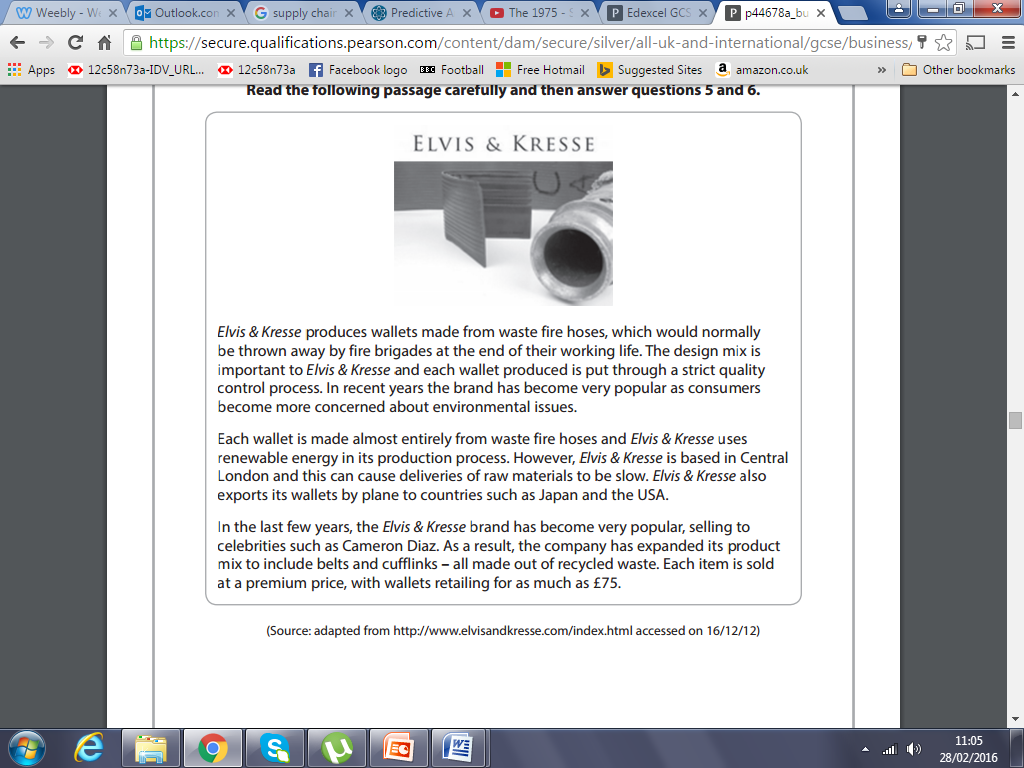 State on possible advantage and one possible disadvantage to the environment from Elvis and Kresse’s business activities. For each, explain the likely effect on the environment. (8 marks)